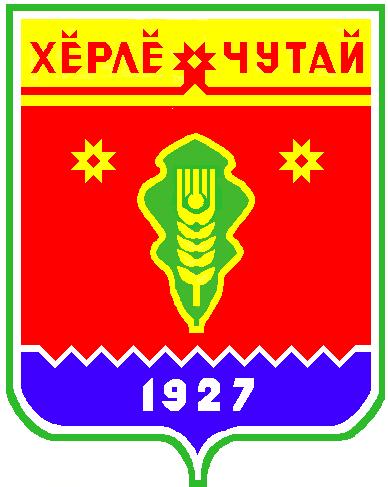 Решение                                                                                                                                                                     Собрания депутатов Испуханского сельского поселения Красночетайского района Чувашской Республики «О внесении изменений в решение Собрания депутатов Пандиковского сельского поселения Красночетайского района Чувашской Республики от 18.12.2017 №4 «Обутверждении Порядка определения размера арендной платы за земельные участки, находящиеся в муниципальной собственности Испуханского  сельского поселения Красночетайского района Чувашской Республики, предоставленные  без проведения торгов»№1 от 09.07.2022           В соответствии  ч. 9 статьи 22 Земельного Кодекса Российской Федерации Собрание депутатов Испуханского сельского поселения  Красночетайского района Чувашской Республики Р Е Ш И Л О:          1. Внести в решение Собрания депутатов Испуханского сельского поселения Красночетайского района Чувашской Республики  от 18.12.2017 №4 «Об утверждении Порядка определения размера арендной платы за земельные участки, находящиеся в муниципальной собственности Испуханского сельского поселения Красночетайского района Чувашской Республики, предоставленные  без проведения торгов» следующее изменение:Исключить пункт 13  Порядка определения размера арендной платы за земельные участки, находящиеся в муниципальной собственности Испуханского сельского поселения Красночетайского района Чувашской Республики, предоставленные  без проведения торгов.           2. Настоящее решение вступает в силу после его  официального опубликования в информационном издании «Вестник Испуханского сельского поселения».Председатель Собрания депутатовИспуханского  сельского поселения                                                                                          Р.И.АлжейкинаВ целях приведения в соответствие с Бюджетным кодексом Российской Федерации, Собрание депутатов Испуханского сельского поселения Красночетайского района Чувашской Республики  Р Е Ш И Л О:Статья 1. Внести в Положение о регулировании бюджетных правоотношений в Испуханском сельском поселении Красночетайского района Чувашской Республики, утвержденное решением Собрания депутатов Испуханского сельского поселения Красночетайского района Чувашской Республики от 26.12.2016 г. № 01, следующие изменения и дополнения:1.1. В пункте 1 статьи 37 Положения после слов «к которым относятся»  исключить слова «Контрольно-счетный орган Красночетайского района»;пункты 2 и 5 статьи 37 Положения исключить;пункт 2 статьи 38 Положения изложить в следующей редакции:«2. Составление проекта бюджета основывается на:положениях послания Президента Российской Федерации Федеральному Собранию Российской Федерации, определяющих бюджетную политику (требования к бюджетной политике) в Российской Федерации;документах, определяющих цели национального развития Российской Федерации и направления деятельности органов публичной власти по их достижению;(абзац введен Федеральным законом от 28.06.2021 N 228-ФЗ)основных направлениях бюджетной, налоговой и таможенно-тарифной политики Российской Федерации (основных направлениях бюджетной и налоговой политики субъектов Российской Федерации, основных направлениях бюджетной и налоговой политики муниципальных образований);(в ред. Федерального закона от 28.03.2017 N 48-ФЗ)(см. текст в предыдущей редакции)абзац утратил силу. - Федеральный закон от 28.03.2017 N 48-ФЗ;(см. текст в предыдущей редакции)прогнозе социально-экономического развития;бюджетном прогнозе (проекте бюджетного прогноза, проекте изменений бюджетного прогноза) на долгосрочный период;государственных (муниципальных) программах (проектах государственных (муниципальных) программ, проектах изменений указанных программ).Статья 2. Настоящее решение вступает в силу после  официального опубликования в информационном печатном издании «Вестник Испуханского сельского поселения».Председатель Собрания депутатовИспуханского сельского поселения                                                                                                Р.И.АлжейкинаРешение                                                                                                                                                                  Собрания депутатов Испуханского сельского поселения Красночетайского района Чувашской Республики «О  передаче  имущества   из  муниципальной  собственности Испуханского  сельского поселения в собственность Красночетайского района Чувашской  Республики»№3 от 09.07.2022В соответствии с Федеральным законом от 06 октября 2006 года № 131-ФЗ «Об общих принципах организации местного самоуправления в Российской Федерации» Собрание депутатов Испуханского сельского поселения  РЕШИЛО:1. Передать имущество с баланса администрации Испуханского сельского поселения на баланс администрации Красночетайского района Чувашской Республики в  соответствии  Приложения №1    2. Настоящее решение вступает в силу со дня опубликования в информационном  издании  «Вестник Испуханского сельского поселения»Председатель Собрания депутатов Испуханского сельского поселения		                                                                          Р.И.АлжейкинаПриложение к решению Собрания депутатов от «09» июля 2022 г. № 3  Переченьмуниципального имущества, передаваемых из собственности  Испуханского  сельского поселения в собственность Красночетайского района Чувашской РеспубликиРешение                                                                                                                                                               Собрания депутатов Испуханского сельского поселения Красночетайского района Чувашской Республики «О  внесении  изменений в решение Собрания депутатов Испуханского сельского поселения Красночетайского района Чувашской Республики от 26.12.2016 г. №01 «Об утверждении Положения о регулировании бюджетных правоотношений в Испуханском сельском поселении Красночетайского района Чувашской Республики»№2 от 09.07.2022№п/пРайон/городАдресИмуществоПротяженность(метров)р-н Красночетайский Чувашская Республика-Чувашия, р-н Красночетайский с/пос.Испуханское, д.МочейГазопровод низкого давления д.Мочей от  4070р-н Красночетайский Чувашская Республика Чувашия, р-н Красночетайский д.КумаркиноГазопровод низкого давления д. Кумаркино4294р-н Красночетайский Чувашская Республика Чувашия, р-н Красночетайский с/пос.Испуханское, д.ИспуханыГазопровод низкого  давления д.Испуханы (2-я очередь)648р-н Красночетайский Чувашская Республика Чувашия, р-н Красночетайский с/пос.Испуханское, д.КумаркиноГазорегуляторный пункт ПГБ-400-01 с РдНК-4003,5 кв.мВЕСТНИК Испуханского сельского поселенияТир. 100 экз.д.Испуханы, ул.Новая д.2Номер сверстан специалистом администрации Испуханского сельского поселенияОтветственный за выпуск: Е.Ф.ЛаврентьеваВыходит на русском  языке